WCJC Student Syllabus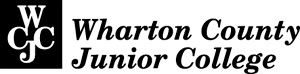 Online CoursesCourse InformationPrerequisites:Communication Policy (Also an Announcement in Your CourseOnline Office Hours - Google Voice # - Required Email   If I do not answer during Online Office Hours, please leave a voice mail. Please slowly spell your last name as it is in WCJC’s records and identify your class.
Online Office Hours:Monday 10 AM-12Tuesday 8 AM to 1 PMWednesday 12 PM to 3 PMThursday 7 AM to 9 AMFriday 11 AM to 1 PMOr by appointment. Your Responsibilities to CommunicateYou must log in at least 3 times a week and check both Course Messages (Email) and Announcements. Both are on the Course Menu (Blackboard’s menu you may display on the left of the screen). If I email you in Blackboard, you must read and reply or call your instructor if you do not understand. You must read all Announcements since your last login.Your Instructor’s Timeframe for RespondingI make every effort to respond to Blackboard Course Messages (Email), phone messages, and discussion postings within 36 hours (weekends and holidays excepted). 2 Tips about My Schedule:The hours listed as my Online Office Hours are times that I check Google Voice and move from course to course and check in each course one by one for:Course Messages (Email)Discussions, especially those placed near the top of Learning Modules (All Content & Graded Work)Gradebook changes, such as entering grades and Incentives for Self-Tests for Learning QuizzesWith this shift of on-campus classes to being online, I am –and will continue to be—in Blackboard courses for much more time than those hours because I am still in the process of shifting my on-campus courses to online courses. An example of what this means for you: If you send an email before one of the office hours above, the odds are I will answer during that office hour or shortly after that. If you send it after my office hours for that day, I am likely to be trying to finish something for a class and I will not come back to email until the next day’s office hour. Online Office Hours and Individual HelpDuring Online Office Hours, I am also glad to help you online or work with you by phone. (The Google Voice phone number is above.) If we both have Blackboard open, working together by phone frequently brings the fastest solution. Why Not Blackboard Collaborate? I have Blackboard Collaborate in our course and have used it to create short videos pointing out things in the course. My own experience (some words seem not to record) and feedback (you have a “terrible Internet connection”) from a Distance Education staff member using Collaborate with me seem to show that using the phone is likely to help you more as long as we both have Blackboard open.General Education Core Objectives:Critical Thinking Skills (CT) - creative thinking, innovation, inquiry, and analysis, evaluation and synthesis of informationCommunication Skills (COM) - effective development, interpretation and expression of ideas through written, oral and visual communicationSocial Responsibility (SR) - intercultural competence, knowledge of civic responsibility, and the ability to engage effectively in regional, national, and global communitiesPersonal Responsibility (PR) - ability to connect choices, actions and consequences to ethical decision-makingHistory Department Student Learner Outcomes: Upon successful completion of this course, students will:Create an argument through the use of historical evidence.Analyze and interpret primary and secondary sources.Analyze the effects of historical, social, political, economic, cultural, and global forces on this period of United States history. Required Course Materials: Revision: History Department’s Required Textbook - As of 3/27 Available for Free as an E-Book!David M. Kennedy, Lizabeth Cohen, and Mel Piehl, The Brief American Pageant: A History of the Republic, 9th edition. The ISBN for the 1 volume edition (41 chapters covering both History 1301 and History 1302 is 9781337124645. This ISBN is a “bundle” and includes the textbook and an online program called Mindtap. In this course, we will not use Mindtap.How do you get it? The bottom of Getting Started contains the information from the Chair of the History Department. Use the link in the information plus the attached “flyer.”This remains true: You must use your textbook and other resources provided in the course (including primaries for your writing work assignment) as your only source for your written assignments. For all written assignments, you must cite a specific page from the textbook or a primary for your facts. (For details, see modules for Evidence Quizzes and for the 3-Part Writing.)Revision: Distance Education’s Statement of Requirements For this term, as the Before Class Email says, you will need a computer with an internal webcam and microphone, but you do not have to have an external webcam.

It will be easier if you use an external webcam, but you are not required to. You are, however, required to use the internal webcam in your laptop to point to everything that the demonstrator pointed to. If you want to purchase an external webcam at this time, here is what you need: an external webcam and microphone, a reliable internet connection, and access to the WCJC Blackboard site. Following the method recommended by the Distance Education Department, this course requires an external (clip-able) webcam.  Required Preparation to Use Blackboard:You are responsible to prepare your computer and its browser to work with WCJC’s Blackboard. Getting Started provides the Distance Education FAQs that contain the technical information you need and how to get more help if needed.Method of Instruction to Help Students With or Without a Broad Background in History The course uses Blackboard’s “Learning Modules” method so you can use in 1 place content and assignments that go with content. It provides ways that students can make points by teaching themselves or can save time if they already know. Writing for history courses is probably different from other writing you have done. The History Department requires that 30 per cent of graded work consists of writing and that you use primaries (documents written during the period covered by the question). The focus is on evidence, citation, and careful analysis and reasoning. The Blackboard course provides everything you need to do the writing—except the textbook. The textbook serves a) as a reference and b) as a source of maps.Organization of the Course:United States History II covers from 1877 to the 21st Century. The course is split into these three Units, or major time periods, that reveal shifts in our history:Unit 1: Creating a New America from 1860 to 1900 Unit 2: Moving to the World Stage – America from 1900 to 1945 Unit 3: Transformations – America from 1945 to the Near PresentTwo resources at the top of each Unit help you know how to work:A snippet from the List of Due Dates to remind you of what you do in this section of the Learning Modules The Study Guide for the Unit helps you focus your work so you save time and succeed on your Unit Exam.How to Succeed on Learning Modules (All Content & Graded Work) and with the List of Due Dates The Course Menu (on the left of the Blackboard screen) that lets you directly access:All Learning Modules with everything you need: study guides, instructions, lessons, primaries—including all of the Blackboard tools you use from assignments to quizzes to discussions to exams. List of Due Dates with what, when, where, and why for all content and graded in the Learning Modules.How Self-Test and Full-Test Quizzes Can Help You If You Already Know Something—or Not:Whether Learning Quizzes (200 points) or Evidence Quizzes (40 points), these quizzes work this way:A Self-Test lets you find out what you know and you do not know. To succeed, you need to measure yourself accurately—but with this grading system you do not lose points with Self-Tests. Self-Test questions are only extra credit and only worth .01 each. (Think of .01 as equivalent to a penny.)Once you submit the Self-Test and have at least 1 question correct, Blackboard automatically displays:Additional information If needed for you to succeedFull-Test with the same questions in the Self-Test, but with each question worth 1 or more points. With this grading system, you can earn full points while teaching yourself what you did not know. How? a) You may repeat as many times as you wish. b) Your highest score counts. If you persist, you can earn all of the possible points. That means you can pre-earn 24% of your grade if you complete them before the due dates.Answer Self-Tests to measure your own brain accurately if you do not know the answers—or you do—for 2 reasons:Reason 1: You want to know what you know and even more what you do not know. Example: If you miss many questions on the Evidence Quizzes, you know that writing about history in this class is different from your prior experiences. You take the Full-Test so you answer all the questions correctly and get full points and you also realize you have to work differently in this class so you think about how you will change. Solution: You follow instructions carefully and ask your instructor when you have questions. (You will be fine!)Reason 2: You can avoid busy work with this grading system. How? If you know 80%+ of the questions on a Self-Test, you can get the full points without taking the Full-Test.Example: You are taking a Self-Test and you are pretty sure that you know the content already.Solution: You slow down a bit. You answer carefully. You double check your answers before you submit. You are right on 8 of the 10 questions. You do not have to take the Full-Test, but you get the points. How? Your instructor enters the Full points for you. When? At the end of each Unit after the Learning Quizzes close.Course Requirements and Graded AssignmentsGetting Started Activities and Trying to Give All Students Their Best Chance in Getting Started:The Getting Started activities are listed on the last page of the Course Orientation link. If you come in past the due date, you must still do these activities, but I will record—temporarily—a 1.11 for each grade with a Comment about the grade if it had been on time. At the end of the term, you email your instructor that you have not been late with any other assignments. I then change the 1.11 grades to match what I have entered in the Comment for that grade.Learning Quizzes and Pre-Learning Questions for the Exam for the Unit:The exact words for questions from these quizzes are also 8 (about a third) of the 25 questions on each Unit exam. Revision: (Not Done for this Term) A Discussion for Each Unit to Help You with Its Terms:From a list, you select 1 term (maximum of 30 points) that no student has covered and follow directions carefully for posting. If all terms are not done by the Thursday before the test, you can earn 5 points extra credit for each one.  3 Unit Exams and the Goal of Exam Questions to Be Useful for Your LifeThere are 25 questions in sets (so students in Blackboard see different questions). Eight (about a third) of the 25 sets are pulled from Learning Quizzes so you not only pre-earn points for the quizzes, but can pre-learn 8 of the 25 questions. The goal of the exam questions determines the remaining seventeen (about two-thirds) of the 25 sets of exam questions. In this class, questions do not require that you show you know everything, but you show that you know something. The questions focus on your recognizing significant traits of such things as regions, time periods and their dominant beliefs or events, and representative historical figures. Tips: The best way to recognize these things is in your instructor’s Lessons in each Unit, not in a textbook. The best way to use the Lessons efficiently is to use them with the Unit’s Study Guide (top of each Unit’s folder). The Lessons are like a textbook with bullets with all of the same issues in one place. Example: If you need more about a Study Guide item for Lesson 2, click on Lesson 2, press Ctrl-F (for Find), and type a few letters of the word in the Find box. Click through all uses of that word in that Lesson. If you still need help with searching for a specific fact or a map, use the index at the back of your textbook. Departmental Final Exam—F for the Course If Not TakenThe Final Exam consists of 25 questions, at 4 points each. A review is provided in Learning Modules. Cautions: Departmental policy is an F for the course if you do not take the Final. Example: If you have been earning 90% or higher on every assignment (an A in this course) but do not take the Final Exam, your instructor is required to enter an F in the official record. To avoid an F for this course, you must take the Final Exam; therefore, you also must deal with WCJC’s requirements for Respondus Monitor-Lockdown Brower. Introduction to Respondus, to the Seriousness of Monitoring, and to WCJC’s Video and Other AidsIntroduction to Respondus-Lockdown Browser (Written by WCJC’s Distance Education)This course requires the use of Lockdown Browser for taking online exams. The Lockdown Browser software prevents a user from accessing other applications or going to other websites during an exam. The webcam records you during the exam to ensure you're only using resources that are permitted. Together, these tools make it possible for students to take online exams from any location, and at times that are convenient. It also creates a fair testing environment for everyone in the course. Instructions for downloading the Lockdown Browser software are posted in the course.Caution: On the Left, Your Required Actions – On the Right, How Many Points You Will Lose on Your FinalWCJC’s Video and Your Instructor’s Aids to Help Students-Succeed with Respondus and TestingTo help you:WCJC’s video with a demonstrator showing exactly how to do each step with Respondus. All students must observe carefully Distance Education’s excellent video. Caution:  You will be graded on what is required in WCJC’s video, not on how your prior professors graded you. A checklist to help students notice what is in the video and your prof uses to give you feedback on how you did with the Sample Respondus Exam. In this class, you can use the checklist during the Sample Respondus Exam and the Final Exam as long as you tell me in the Respondus startup. In other words, there is no excuse for forgetting what you need to do.The Sample Respondus Exam that lets students practice as much as they want and—when they think they know how to do it—get feedback so they know if they are OK or must change how they do this.If you want to practice after the Sample Respondus Exam closes and even just before the Final, you can use the quiz Practice with Respondus - Instructor Does Not Review. It opens when the Sample Respondus Exam closes.How Respondus Works in This Class In this course, you only use Respondus with the Final Exam. Tip and Caution:  Check the Signup discussion for the ways you can meet your responsibilities with Respondus.  Get it done early so you do not forget!Although you do have to take the Sample Respondus Exam, in this course, you have several things to make this more flexible for you:It is a 1-week period to meet the requirements, but you earn the most points (and save the most time) if you do it do it exactly as WCJC’s video shows you to do it. Get it over with.Within that 1-week period, you can practice with the Sample Respondus Exam when you want to and as long as you want to. Tips and Cautions: Because you can practice as long as you want, I do not review your Respondus video until you tell me you are satisfied with your last attempt. How do you do that? By signing up in the Respondus discussion. What happens next? Your prof reviews it and replies back and attaches an marked checklist. The marked checklist also tells you:Either you were OK and, if you do the Final Exam in the same way, you would have penalties (points subtracted from your Final Exam score. or whether you will have pointe and what that feedback means. Your prof is glad to help you. Written Assignments:How Evidence Writing Assignments Work in This Course Writing assignments are freshman level, brief, and use only the textbook and primaries in the course. You focus on a specific historical question as though you were teaching another student. You follow rules for citation provided in the course. Every part of the writing and all feedback is based on 5 very basic rules for evidence—rules essential not just for history but keeping a job.  Grading is not about your style or your opinion or your memories—or mine. It requires you practice skills essential to get and keep a good job. You do a 3-Part Writing using the discussion tool as way to share . Grading Scale:This is a 1000-point course, with points added as you earn them. At the end of each Unit, an Announcements shows you your current letter grade. If the grade is lower than you want, ask for help. The Final Letter Grade uses this scale:Grading Formula:The 1000-point course consists of these points, with the last being written work:  50 – Getting Started activities (How you start frequently determines your success at the end.)200--Lesson Quizzes300 – 3 Unit Exams @ 100 points each120 – Comprehensive Final Exam and required tasks with Respondus Monitor 330—Written work consists of 4 Evidence Quizzes on the basics of evidence with history and the 3-Part Writing (, and 2 formal writings about primaries @ 100 points eachCaution about the History Department’s Course Objectives and Its 30 Percent Writing Requirement The History Department’s student learner outcomes require that you write with evidence and use primaries as well as secondaries. The written work must be over 30 percent of your final grade, a requirement for all history instructors. How This Course Tries to Help Different Types of Students Succeed with Writing about History:First, it provides information and quizzes on basic rules of evidence so you can find out what you do not know about evidence before you write. Second, it uses a rubric that tells you which of the 5 Good Habits for Evidence could help you avoid problems revealed by your paper. Third, if you improve on your 2nd paper, I will replace the 1st grade with the grade on the 2nd one. Email or talk with me so we make sure we both understand. To qualify to replace a lower writing grade on the 1st paper with a higher grade on the 2nd paper, you must have done all of the requirements on the 1st paper. Incentives (Extra Credit with a Reason) to Help You PersistThere is no extra credit to help a few people make a higher grade, but there is to help all students become stronger. Merriam-Webster’s Online Dictionary defines incentive as “something that makes a person try or work hard or harder.”There are two types of incentives in the course to help you persist:With the 3 discussions, you earn 10 incentive points on each 30-point discussion if you a) make over 60 on the Unit Exam and b) if you earn a C or above (over 21 points out of 30) on the Unit’s discussion.With Learning Quizzes and Evidence Quizzes, you earn 1 incentive point for each quiz if on the date listed for that incentive it had 80% of the questions correct either on the Self-Test or the Full-Test.Grading Response Timeframe:Course PoliciesLate Work Policy:It is your responsibility to email or talk to your instructor if you do not know what to do. The earlier we communicate, the better are our chances for success. With due dates for any assignment, including exams and required writing, there are no extensions unless it is appropriate to make an extension to all of you. You have these responsibilities:If your planning at the beginning of the term shows you cannot do these assignments, such as having previously scheduled a trip, tell your instructor immediately and suggest an earlier date for you do the assignment. Tip: Examine the List of Due Dates to determine if you have conflicts and immediately propose an earlier date. Caution: Use the List of Due Dates (not the Calendar, not My Grades, nothing else). Ask; do not assume.If something happens that you cannot plan for, such as suddenly becoming very ill (doctor’s note required) or having a death in the family, tell your instructor immediately and provide a valid, written excuse. With a valid, written excuse for something that no one could plan for, these rules apply. If you miss an exam, your make-up exam is taken on the date of the Final Exam. If you miss a required writing, you receive an extension, set by me, with no penalty. Without a valid, written excuse for something that no one could plan for, you receive a 0. Tip: If you had an event that does not meet the criteria above or you cannot prepare as much as you prefer, do the assignment as best you can. A low grade is better than a 0.Technology Outage Policy: If Blackboard is non-functioning, first, please try a different browser to determine if the source of the problem is browser-specific. If the problem persists within another browser, then submit a Request for IT Support Form (opens is same window/tab) or contact them directly at 979-532-6568. See Blackboard’s Help &Resources page (upper right side of Blackboard’s Login Page) for a link to IT Help Desk hours of operation. Also contact your instructor immediately using a working form of communication (email, phone, etc.) should a Blackboard outage occur. Attendance Policy:WCJC’s Student Handbook explains responsibilities for attendance and when a student should withdraw from the course. With distance education, Blackboard stores extensive data on time spent and where. Given the speed of an 8-week course covering 16 weeks’ of work, students should log in at least 3 times a week to work online with quizzes, resources, and student discussions. Students should also work offline, including careful reading of the required sources. Online Classroom Behavior Policy/Classroom Civility:WCJC’s Student Handbook explains student responsibilities for civility. As with on-campus classrooms, each student is expected not to disrupt the class or abuse any person. Blackboard stores what you do (including messages you create with any tool), when you do it, and where you go. Some Blackboard tools—such as Blackboard Discussion tool—not only store messages permanently, but also make what you write visible to everyone in the class. When communicating publicly with the whole class and with individuals, you need to be both kind and collaborative. Academic Honesty Policy:WCJC’s Student Handbook explains student responsibilities and provides examples of misconduct. It states “plagiarism and cheating refer to the use of unauthorized books, notes, or otherwise securing help during a test; copying tests [or] assignments….” The Handbook provides details on college-level consequences. Also see the Academic Honesty Statement for Online Classes in Getting Started. In this course, copying any part of an assignment from the Internet or another source is a zero (0) on the assignment. Dropping a Course with a Grade of “W”:In the History Department, instructors may not drop students. Students must drop their course. WCJC sets the last date for a student to drop a course. That date is on the first page of this syllabus and in the Essential Information section (below). In making this decision, make sure you also understand the 6 Drop Rule from the Texas legislature.Six Drop Rule: Under section 51.907 of the Texas Education Code, “an institution of higher education may not permit a student to drop more than six courses, including any course a transfer student has dropped at another institution of higher education.” This statute was enacted by the State of Texas in spring 2007 and applies to students who enroll in a public institution of higher education as a first-time freshman in fall 2007 or later. There are many exceptions to this rule. Please refer to the current WCJC catalog for information.Dates Set by WCJC That Are Not Covered in the List of Due Dates:Last day for you to “Drop” the course with grade of “W”:  Holidays: TCCTA (2/25), Spring Break (closes 4:00 PM 3/9; resumes 8:00 AM 3/16)List of Due Dates Getting Started in This Course (October 21-October 23)Getting Started with Evidence (October 23-October 30) - Caution: Required to do Writing #1 and #2Unit 1: Creating a New America from 1860 to 1900 (October 23-November 5)2 Required Writings: Writing #1 (October 30-November 13) and Writing #2 (November 17-December 2)Caution: There are General REQUIREMENTS for both writings at the top of the folder 2 Required Writings that you must follow. The folder 2 Required Writings also provides the grading rubric and a Microsoft Word link on how to create the REQUIRED footnotes. Sample Respondus Exam (November 2-November 17) -  Caution: Required to Take the Final ExamUnit 2: Moving to the World Stage-America from 1900 to 1945 (November 5-November 19)Unit 3: Transformations–America from 1945 to the Near Present (November 19-December 8) Final Exam: 1860 to the Present (December 1–December 10) – Opens Early for Review; Requires RespondusI reserve the right to modify the syllabus during the semester.Semester and YearCRN Course Prefix, Num. and TitleInstructorTelephone  If I do not answer during Online Office Hours, please leave a voice mail. Please slowly spell your last name and identify your class. EmailOnline Office HoursClass Days / Time / LocationCourse Catalog DescriptionInstructor’s Grading FormulaInstructor’s Grading ScaleInstructor’s Attendance PolicyADA StatementThe college will make reasonable accommodations for students with documented disabilities. Students wishing to receive accommodations must contact the Office of Disability Services, located in the Pioneer Student Center, Room 313, at the Wharton campus or by phone at (979) 532-6384. Students must request accommodations from the Office of Disability Services prior to each semester. Please note that accommodations provided are not retroactive. Additional information can be found on the web at the Office of Disability Services (opens in same window/tab). Link Address: http://wcjc.edu/About-Us/administration/offices/student-services/disability-services.aspx. Misconduct Statement Misconduct for which discipline may be administered at WCJC includes, but is not limited to, cheating, plagiarism, or knowingly furnishing false information to the college (plagiarism and cheating refer to the use of unauthorized books, notes, or otherwise securing help in a test, copying tests, assignments, reports, or term papers).Last Day to Drop with a “W”Exam Conduct Requirement:Consequence for Violation of Exam Conduct:Valid photo ID shownCorrect placement of webcam Complete environment scan Microphone turned on and recordingSufficient lighting of the testing environmentStudent is in seated position with computer on hard surface (desk, table, TV tray etc.)Student remains in webcam view during examNo unauthorized materials near desk areaNo talking with others during the exam or playing of music or other audio recordings.Point RangeFinal Letter Grade895 – 1000A (exceptional)795 – 894B (above average)695 – 794C (average)595 – 694D (below average)Below 594F (failing)Assignment TypeAssignment NameDate Range/Due DatePointsRequired ReadingInstructions at the top of the folder (README 1st)All documents located in the Getting Started sectionOctober 21-October 23--Graded Assignment(s)Introductory Tasks at the end of Course Orientation (Password you need for 1 of those tasks: DueDates)October 23 by 11:59 PM50-A lot so act!Assignment TypeAssignment NameDate Range/Due DatePointsRequired ReadingInstructions at the top of the folderAny resources displayed after you take a Self-TestOctober 23-October 30--Graded Assignment(s)Instructions at the top of the folder, including if you already know all of a Self-Test or do not.Using those instructions, take Evidence Quizzes 1-4. October 30 by 11:59 PM40Assignment TypeAssignment NameDate Range/Due DatePointsRequired ReadingInstructions at the top of the Unit 1 folder (both Unit 1 Overview and Unit 1 Study Guide) All 4 Lesson Links (Reference Chapters 23-27)Any Primary Sources with a Lesson October 23-November 5--Graded Discussion (Posts or Replies to Posts)Instructions in the Prof’s first posts. Unit 1 Ask/Answer/Share – a moderated discussionUnit 1 Videos (Optional but may be used as posts)November 5 by 11:59 PM 30Graded Assignment(s)Instructions at the top of the folder, including if you already know all of a Self-Test or do not. Using those instructions, take all Learning Quizzes.November 5 by 11:59 PM.70ExamUnit 1 ExamNovember 3 to November 5 by 11:59 PM 100Assignment TypeAssignment NameDate Range/Due DatePointsRequired ReadingSpecific REQUIREMENTS at the top of Evidence Writing 1 and Evidence Writing 2, including exact words for footnotesREQUIRED textbook pages for each WritingREQUIRED primary sources for each Writing. Caution: Use these, not ones on the Internet.Evidence Writing 1 from October 30 to November 13Evidence Writing 2 from November 17 to December 2--Graded Turnitin Assignment – Evidence Writing 1 Evidence Writing 1 submitted to TurnitinOctober 30 to November 13 by 11:59 PM100Graded Turnitin Assignment – Evidence Writing 2 Evidence Writing 2 submitted to TurnitinNovember 17 toDecember 2 by 11:59 PM100Assignment TypeAssignment NameDate Range/Due DatePointsRequired Reading and ViewingInstructions at the top of the folderChecklist REQUIRED with the Sample Respondus ExamSection from the syllabus on penalties with the FinalREQUIRED Video provided by WCJC showing you exactly how to do a test with Respondus MonitorNovember 2-November 24--Either Graded Assignment - Earlier DatesFollow the instructions exactly to take the Sample Respondus Exam, including to email that your last video is OK for your prof to check. If you are correct, your prof enters 5 points for the grade “Video Review by Prof” so you see the Final Exam. If you do the Sample exam correctly the 1st time, you also earn 15 for the grade “1st Time.”November 2  toNovember 9  by 11:59 PMEither 5 + a possible 15Or Graded Assignment - Later DatesFollow the instructions exactly to take the Sample Respondus Exam, including to email that your last video is OK for your prof to check). (5 points for the grade “Video Review by Prof”; 7.5 for “1st Time.”)November 10  toNovember 17 by 11:59 PMOr 5 + a possible 7.5Assignment TypeAssignment NameDate Range/Due DatePointsRequired ReadingInstructions at the top of the Unit 2 folder (both Unit 2 Overview and Unit 2 Study Guide)All 4 Lesson Links (Reference Chapters 28-34)Any Primary Sources with a Lesson November 5-November 19--Graded Discussion (Posts or Replies to Posts)Instructions in the Prof’s first posts in Unit 1Unit 2 Ask/Answer/Share  – a moderated discussionUnit 2 Videos (Optional but may be used as posts)November 19 by 11:59 PM 30Graded Assignment(s)Instructions at the top of the folder, including if you already know all of a Self-Test or do not. Using those instructions, take all Learning Quizzes.November 19 by 11:59 PM 82ExamUnit 2 ExamNovember 17 toNovember 19 by 11:59 PM100Assignment TypeAssignment NameDate Range/Due DatePointsRequired Reading Instructions at the top of the Unit 3 folder (both Unit 3 Overview and Unit 3 Study Guide)All 3 Lesson Links (Reference Chapters 35-41)Any Primary Sources with a Lesson November 19-December 8 --Graded Discussion (Posts or Replies to Posts)Instructions in the Prof’s first posts in Unit 1Unit 3 Ask/Answer/Share  – a moderated discussionUnit 3 Videos (Optional but may be used as posts)December 8 by 11:59 PM 30Graded Assignment(s)Instructions at the top of the folder, including if you already know all of a Self-Test or do notUsing those instructions, take all Learning Quizzes.December 8 by 11:59 PM48ExamUnit 3 ExamDecember 6 toDecember 8 by 11:59 PM100Assignment TypeAssignment NameDate Range/Due DatePointsRequired Reading (With Respondus Monitor, look at WCJC’s video and the checklist again to be safe.)Instructions at the top of the folderChecklist REQUIRED for exams with RespondusSection from the syllabus on penalties with the FinalReview for history --question link and answers linkDecember 1-December 10--Either Exam - 1st OpportunityFinal from Saturday night through midnight Sunday December 7 at 7:00 PM toDecember 8 by 11:59 PMEither 100Or Exam - 2nd OpportunityFinal from Monday night through midnight TuesdayDecember 9 at 7:00 PM toDecember 10 by 11:59 PMOr 100